DIKTAT  PERKULIAHANEDISI 1ARTIFICIAL INTELLIGENCE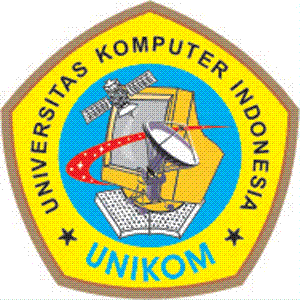 Penulis :Nelly Indriani Widiastuti S.Si., M.T.JURUSAN TEKNIK INFORMATIKAUNIVERSITAS KOMPUTER INDONESIABANDUNG2011DAFTAR ISIDaftar Isi	………………………………………………………………………………………………………………….    1 Bab 1	 Pengenalan	………………………………………………………………………………………………………     2                                                                                                  Bab 2	 Intelligent Agent	..…………………………………………………………………………………………    8Bab 3    Problem Solving by Searching ……………………………………………………………………………...  21Bab 4    Knowledge Representation    ..……………………………………………………………………………    44Bab 5 	 Metode Inferensi    …………………………………………………………………………………………….    70Bab 6    Reasoning    …………………………..…….……………………………………………………………………..   92Bab 7	Expert System 	…………………………………………………………………………………… …    110Bab 8  	Artificial Neural Network 	....………………………………………………………………………..    118Bab 9	Genetic Algorithm	………….……………..……………………..……………………………………..    146Bab 10  Crowded Simulation	 ………..…………………………………………………………………………..  	161Bab 11  Dokumen Mining 	 ……………..……………………………………………………………………… 	190Bab 12  Computer Vision 	 ……………..………………………………………………………………………..  206Bab 13  Fuzzy Logic   ……………………………………………………………………………………………………..  217Materi 	:PendahuluanArtificial intelligence (AI) atau biasa juga dikenal sebagai kecerdasan buatan adalah cabang ilmu komputer yang berfokus pada otomatisasi tingkah laku cerdas sebuah sistem. AI adalah bagian ilmu komputer yang harus didasarkan pada sound theoretical dan prinsip-prinsip aplikasi dibidangnya. Prinsip ini adalah struktur data untuk merepresentasikan pengetahuan, algoritma yang diperlukan untuk mengaplikasikan pengetahuan, dan bahasa serta teknik pemrograman yang digunakan untuk implementasi.Definisi kecerdasan buatan sendiri belum terlalu jelas. Berikut ini beberapa definisi dari beberapa buku Tabel 1.1 Beberapa definisi AI Kategori AIDari definisi pada Tabel 1.1, definisi AI dapat dibagi  menjadi empat kategori, yaitu :Thinking Humanly : Pendekatan kognitifAda beberapa cara untuk menyatakan suatu program berpikir seperti manusia, yaitu melalui introspeksi dan eksperimen  psikologi.Acting Humanly : pendekatan uji Turing Uji Turing dilakukan oleh Alan Turing tahun 1950. Pengujian dirancang untuk menyediakan suatu definisi operasional yang layak bagi kecerdasan. Objek yang diuji adalah komputer yang menjawab pertanyaan interogator melalui teletype. Jika interogator tidak dapat membedakan yang diinterogasi adalah manusia atau komputer maka komputer berintelegensia tersebut lolos dari uji Turing.Komputer yang lolos uji Turing atau Turing Test harus memiliki kemampuan berikut :Natural Language Processing untuk berkomunikasi dengan baik dalam bahasa Inggris atau yang lainnya.Knowledge Representation untuk menyimpan informasi yang disediakan sebelum atau sampai dapat dijalankan.Automated Reasoning , menggunakan informasi yang telah disimpan untuk menjawab pertanyaan dan menggambarkan kesimpulan terbaru.Machine Learning untuk menyesuaikan keadaan dan mendeteksi serta memperhitungkan polaThingking Rationally : The laws of Thought ApproachDua hal dalam pendekatan ini adalah :Tidak mudah membuat pengetahuan informal dan menyatakannya dalam term formal, diperlukan notasi logika yang kepastiannya < 100%Terdapat perbedaan yang mendasar antara kemampuan memecahkan masalah ”secara prinsip” dan  ”secara praktik”.Acting Rationally : The Rational Agent ApproachPendekatan rational agent digunakan untuk membatasi bahasan karena aksi dan pikiran manusia dluar rasio (refleks dan intuisi) belum dapat ditiru komputer.Dari beberapa perspektif, AI dapat dipandang sebagai :Perspektif Kecerdasan (Intelligence), AI adalah bagaimana membuat mesin yang cerdas dan dapat melakukan hal-hal yang sebelumnya hanya dapat dilakukan oleh manusia.Perspektif Pemrograman, AI juga meliputi studi tentang pemrograman simbolik, pemecahan masalah, proses pencarian (search)Perspektif Bisnis, AI adalah alat bantu, metodologi bisnis yang menggunakan alat bantu tersebut menyelesaikan masalah-masalah bisnis.Perpektif Penelitian, AI adalah akar studi area.Kecerdasan buatan dan Kecerdasan alamiBeberapa keuntungan kecerdasan buatan dibanding kecerdasan alami dapat dilihat pada tabel berikut :Meskipun banyak kelebihan, namun insting manusia dapat melakukan hal yang sulit diprogram oleh komputer, yaitu kemampuan mengenali hubungan, menilai kualitas dan menemukan pola suatu hubungan.  Ruang lingkup dan Elemen-elemen AISistem pakarKomputer memiliki keahlian untuk menyelesaikan masalah dengan meniru keahlian yang dimiliki oleh pakarNatural  language ProcessingDiharapkan user dapat berkomunikasi dengan komputer menggunakan bahasa sehari-hariSpeech recognitionMelalui pengenalan ucapan, diharapkan manusia dapat berkomunikasi dengan komputer menggunakan suaraRobotics & Sensory SystemsComputer VisionMenginterpretasikan gambar atau objek-objek tampak melalui komputerInteliigence Computer – aided instructionKomputer digunakan sebagai tutor yang dapat melatih dan mengajarGame PlayingSejarah AI1950, Alan Turing mengusulkan tes yang dapat menentukan bisa/tidak-nya mesin memberikan respon terhadap serangkaian pertanyaan Istilah AI dimunculkan oleh John McCarthy (MIT), 1956, Dartmounth Conference. Selain istilah tujuan AI, yaitu mengetahui dan memodelkan proses-proses berpikir manusia dan mendesain mesin agar dapat menirukan perilaku manusia.Periode 1956-1966 :Logic Theorist, untuk membuktikan teorema matematikSad Sam (Robert K. Lindsay, 1960) program yang dapat mengetahui kalimat sederhana dalam bhs Inggris dan memberikan jawaban dari fakta yang didengar dalam sebuah percakanELIZA(Joseph Weisenaum, 1967), program untuk terapi pasien dengan memberikan jawaban.Komputasi alami dan komputasi buatanPerbandingan antara AI dengan pemrograman konvensional adalah :Tabel 1.2 perbandingan AI dan Perograman konvensionalLatihan : Buatlah sebuah makalah yang berisi tentang  sebuah aplikasi yang memberikan kontribusi terhadap perkembangan AI. Tentukan kriteria cerdas aplikasi tersebut yang anda buat sendiri.   Lakukan penelitian terhadap tasks berikut Bermain ping-pongMengemudi  di pusat CairoBelanja kebutuhan seminggu di pasarBelanja kebutuhan seminggu secara onlineBermain  game bridge di tingkat kompetisiMencari dan membuktikan teori matematika yang baruMenulis sebuah cerita yang sangat lucuMemberikan nasehat hukum yang kompeten dalam sebuah spesialisasi  area hukum   Menterjemahkan bahasa Inggris lisan  menjadi  bahasa swedia lisan secara langsung (real time)Menampilkan pembedahan yang kompleks                                              PENGENALAN JUMLAH PERTEMUAN : 1 PERTEMUANTUJUAN INSTRUKSIONAL KHUSUS :Memahami pengertian  Artificial Intelligence Memahami kecerdasan buatan dan kecerdasan alamiMemahami ruang lingkup, elemen-elemen AIMengerti komputasi buatan dan komputasi konvensional”The existing new effort to make computers think...machine with mind, in full and literal sense” (Haugeland, 1985) ”The study of mental facultaties though the use of computational models”(Chaniak and mcDermott, 1985)”The study of how to make computers do things at which, at the moment, people are better”(Rich and Knight, 1991)”The branch of computer science that is concerned with tha automation of intelligent behavior”(Luger and Stubblefield, 1993) Keuntungan kecerdasan buatanKeuntungan kecerdasan alamiLebih permanenLebih kreatifMemberikan kemudahan dalam duplikasi dan penyebaranDapat melakukan proses pembelajaran langsung. AI harus mendapat masukan berupa simbol dan representasiKeuntungan kecerdasan buatanKeuntungan kecerdasan alamiRelatif lebih murahFokus yang luas sebagai referensi untuk mengambil keputusan, AI fokusnya sempit.Konsisten dan telitiDapat didokumentasikanDapat mengerjakan beberapa task lebih cepat dan lebih baik dibanding manusia.DimensiAIPemrograman KonvensionalProcessing Simbolik Algoritmik Input Tidak harus lengkapHarus lengkapSearch HeuristikAlgoritmikExplanation Tersedia Tidak tersediaMajor InterestPengetahuan Data dan informasiStruktur Terpisal antara kontrol dan pengetahuan Kontrol terintegrasi dengan dataOutput Tidak harus lengkapHarus lengkapMaintenance dan update  Mudah karena menggunakan modulUmumnya sulit dilakukanHardware Workstation dan PCSemua tipeKemampun pemikiranTerbatas tapi dapat ditingkatkanTidak ada